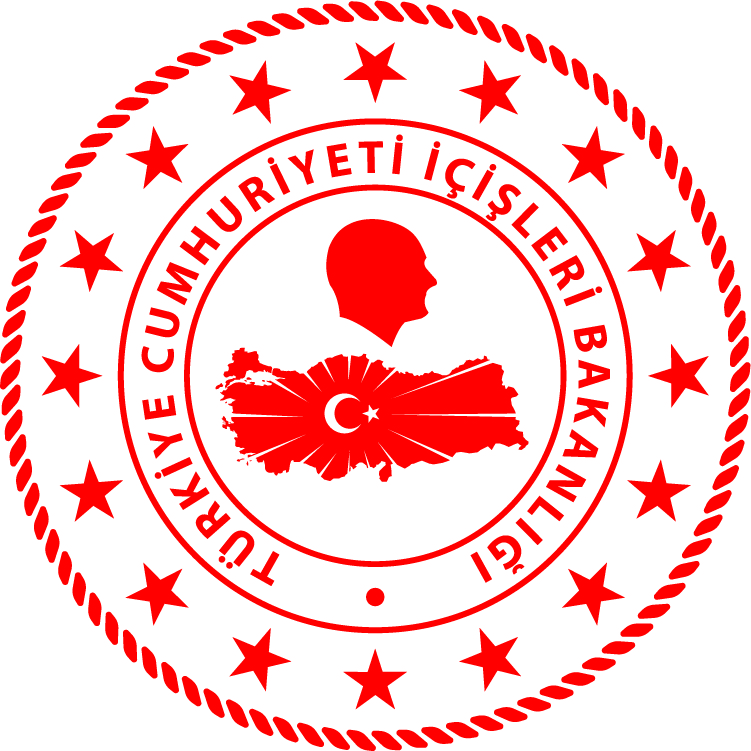 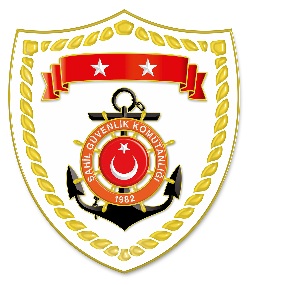 Aegean Region*Statistical information given in the table may vary because they consist of data related incidents which were occured and turned into search and rescue operations.The exact numbers at the end of the related month is avaliable on sg.gov.tr/irregular-migration-statisticsNUDATELOCATION/PLACE AND TIMEIRREGULAR MIGRATION ASSETTOTAL NUMBER OF APPREHENDED FACILITATORS/SUSPECTTOTAL NUMBER OF RESCUED
MIGRANTS/PERSONNATIONALITY OF RESCUED/APPREHENDED MIGRANTS ON THE BASIS OF DECLARATION121 January 2022Off the Coast ofMUĞLA/Bodrum01.40Inflatable Boat-1818 Palestine221 January 2022Off the Coast ofMUĞLA/Marmaris05.45Inflatable Boat -2110 Congo, 3 Cameroon, 2 Iraq, 1 Syria, 1 Palestine, 1 Senegalese, 1 Çad, 1 Ghana, 1 Burkina Faso321 January 2022Off the Coast ofMUĞLA/Marmaris13.052 Life Boats-2413 Congo, 5 Cameroon, 2 Togo, 1 Angola, 1 Senegalese, 1 Guinea, 1 Liberia422 January 2022Off the Coast ofİZMİR/Çeşme10.45On Land-44 Somalia523 January 2022Off the Coast ofİZMİR/Dikili12.39Inflatable Boat-2412 Libya, 10 Yemen, 2 Sierra Leone